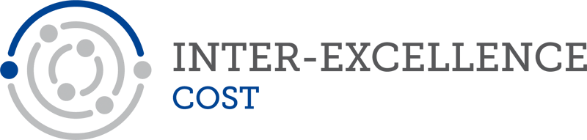 Vyhlášení veřejné soutěževe výzkumu, experimentálním vývoji a inovacíchMINISTERSTVO ŠKOLSTVÍ, MLÁDEŽE A TĚLOVÝCHOVYvyhlašuje podle zákona č. 130/2002 Sb., o podpoře výzkumu, experimentálního vývoje a inovací z veřejných prostředků a o změně některých souvisejících zákonů (zákon o podpoře výzkumu, experimentálního vývoje a inovací), ve znění pozdějších předpisů (dále jen „Zákon“), veřejnou soutěž ve výzkumu, vývoji a inovacích pro program INTER-EXCELLENCE, podprogram:„INTER-COST“VES20COSTPodprogram je zaměřen na podporu českých vědeckých týmů do evropské mnohostranné spolupráce COST formou schválených akcí. Veškeré informace o cílech a struktuře vyhlašovaného podprogramu a o podmínkách předkládání návrhů projektů jsou uvedeny ve vyhlášení podprogramu a v zadávací dokumentaci, které lze získat:na internetové adrese http://www.msmt.cz/vyzkum-a-vyvoj-2/inter-excellence;případně na odboru řízení mezinárodních programů VaVaI (oddělení 33) Ministerstva školství, mládeže a tělovýchovy (Karmelitská 529/5, 118 12 PRAHA 1 – Malá Strana);kontaktní osoba: RNDr. Josef Janda, tel.: 234 811 188, e-mail: josef.janda@msmt.czSoutěžní lhůta, v níž je možné podávat návrhy projektů (žádosti uchazečů o poskytnutí účelové podpory), začíná dne 2. 11. 2019 a končí dne 16. 12. 2019 ve 23:59:59 hodin. Návrhy projektů lze podávat pouze jako datovou zprávu prostřednictvím datové schránky poskytovatele vidaawt. Uchazeč pro předkládání návrhu projektu i pro další komunikaci s poskytovatelem je povinen použít, v rámci informačního systému datových schránek, pouze svou datovou schránku. Návrh projektu musí být podán v průběhu soutěžní lhůty a doručen kompletně v jedné datové zprávě nepřesahující včetně všech příloh velikost 20MB a musí obsahovat následující údaje: - v datové zprávě musí být v poli „Věc“ vyplněno „LTC20 – veřejná soutěž – NEOTVÍRAT!“ - v datové zprávě musí být v položce „K rukám“ vyplněno „Oddělení 33“ - v datové zprávě musí být zaškrtnuto políčko „Do vlastních rukou“ Výsledky veřejné soutěže ve výzkumu, vývoji a inovacích podprogramu INTER-COST budou zveřejněny dne 15. května 2020 na internetových stránkách poskytovatele. Ministerstvo školství, mládeže a tělovýchovy si vyhrazuje právo veřejnou soutěž zrušit za podmínek stanovených § 24 Zákona. Na poskytnutí podpory není právní nárok.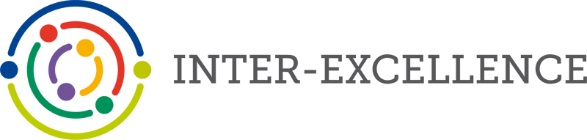 